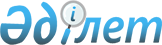 О внесении дополнений в решение областного маслихата от 12 декабря 2006 года N 317 "О предоставлении льгот"
					
			Утративший силу
			
			
		
					Решение маслихата Актюбинской области от 6 февраля 2009 года N 154. Зарегистрировано Департаментом юстиции Актюбинской области 23 февраля 2009 года N 3284. Утратило силу решением маслихата Актюбинской области от 14 августа 2013 года № 152      Сноска. Утратило силу решением маслихата Актюбинской области от 14.08.2013 № 152 (вводится в действие с 01.01.2014).

      В соответствии с подпунктом 15) статьи 6 Закона Республики Казахстан "О местном государственном управлении в Республике Казахстан" и статьями 17, 18, 19, 20 Закона Республики Казахстан "О льготах и социальной защите участников, инвалидов Великой Отечественной войны и лиц, приравненных к ним", областной маслихат РЕШАЕТ:



      1. Внести в решение областного маслихата от 12 декабря 2006 года N 317 "О предоставлении льгот", зарегистрированное в департаменте юстиции Актюбинской области 25 декабря 2006 года N 3193, опубликованное в газетах "Актюбинский вестник" и "Актобе" 5 января 2007 года N 1-2, (с учетом, внесенных в него дополнений решениями от 11 июля 2007 года N 376, зарегистрированное в департаменте юстиции Актюбинской области 27 июля 2007 года N 3224, опубликованное в газетах "Актюбинский вестник" и "Актобе" 2 августа 2007 года N 95-96, 5 декабря 2007 года N 25, зарегистрированное в департаменте юстиции Актюбинской области 26 декабря 2007 года N 3231, опубликованное в газетах "Актюбинский вестник" и "Актобе" 4 января 2008 года N 1-2, от 26 марта 2008 года N 53, зарегистрированное в департаменте юстиции Актюбинской области 10 апреля 2008 года N 3247, опубликованное в газетах "Актюбинский вестник" и "Актобе" 17 апреля 2008 года N 45-46, от 18 июня 2008 года N 92, зарегистрированное в департаменте юстиции Актюбинской области 24 июля 2007 года N 3264, опубликованное в газетах "Актюбинский вестник" и "Актобе" 29 июля 2008 года N 89) следующие дополнения:



      в пункте 1 решения "О предоставлении льгот", а также в заголовке и в пунктах 1, 3 Приложения к решению, после слов "лицам, проработавшим не менее 6 месяцев с 22 июня 1941 года по 9 мая 1945 года" дополнить словами "семьям военнослужащих, погибших (умерших) при прохождении воинской службы в мирное время".



      2. Настоящее решение вступает в силу со дня государственной регистрации в департаменте юстиции Актюбинской области и вводится в действие с 1 апреля 2009 года.        Председатель сессии                 Секретарь 

      областного маслихата           областного маслихата           В. ФАЛАЛЕЕВ                    А. ЕСЕРКЕПОВ
					© 2012. РГП на ПХВ «Институт законодательства и правовой информации Республики Казахстан» Министерства юстиции Республики Казахстан
				